KOMUNIKAT ORGANIZACYJNYDrużynowych Mistrzostw Polski II Liga 03-12.09.2021r. Centrum Wypoczynkowo-Rehabilitacyjne „ACTIV“ Sypniewo k/Jastrowia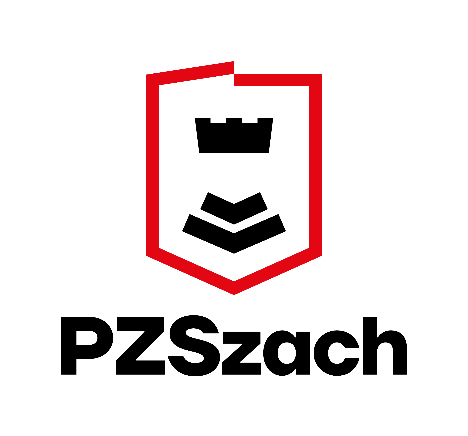 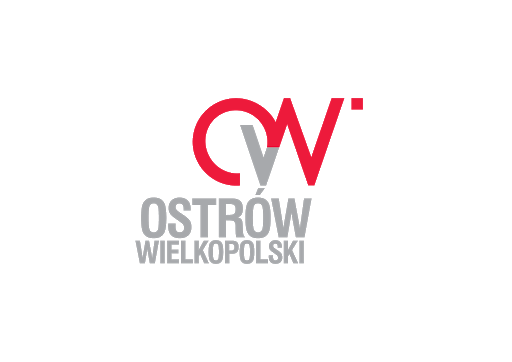 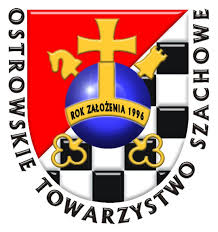 ORGANIZATOROstrowskie Towarzystwo Szachowe – na zlecenie Polskiego Związku SzachowegoZawody realizowane przy wsparciu środków z Miasta i Gminy Ostrów Wielkopolski 
TERMIN I MIEJSCE ZAWODÓW
Centrum Wypoczynkowo-Rehabilitacyjne „ACTIV”  Sypniewo ul.A. Mickiewicza 1c k/Jastrowia 03-12.09.2021r.
DYREKTOR TURNIEJUSzymon Pieczewski simon.szachmat@outlook.comStrona zawodów   www.otsz.pl facebook Ostrowskie Towarzystwo SzachoweWARUNKI UCZESTNICTWA
Drużyny uprawnione według Regulaminu DMP II liga PZSzach Udział w zawodach jest równoznaczny z akceptacją regulaminu zawodów, komunikatu organizacyjnego oraz wyrażeniem zgody na przetwarzanie danych osobowych oraz wizerunku przez organizatora w celach związanych z turniejem i działalnością Ostrowskiego Towarzystwa Szachowego zgodnie z rozporządzeniem RODO. Administratorem danych na czas turnieju jest Ostrowskie Towarzystwo Szachowe.
ZGŁOSZENIA
Warunkiem udziału jest przesłanie zgłoszenia na adresy mailowe potwierdzenia udziału do 20-08-2021r i zgłoszenia składów drużyn do 27-08-2021r (załącznik 1 i 2)Wiceprezes PZSzach Artur Jakubiec – a.jakubiec@pzszach.plSędzia główny zawodów  IA Maciej Cybulski – m.cybulski@pzszach.plOrganizator Szymon Pieczewski – simon.szachmat@outlook.comTERMINARZ ROZGRYWEK3 wrześniaOd godz. 16 przyjazd odprawa techniczna na sali gry o 20:304 wrześniaI runda godz. 15:005 wrześniaII runda  godz. 15:006 wrześniaIII runda  godz. 15:007 wrześniaIV runda  godz. 15:008 wrześniaV runda  godz. 15:009 wrześniaVI runda  godz. 15:0010 wrześniaVII runda  godz. 15:0011 wrześniaVIII runda  godz. 15:0012 wrześniaIX runda  godz. 9:00Zakończenie około godz.14:00
SYSTEM ROZGRYWEK
Zgodnie z Regulaminem DMP II Liga system szwajcarski na dystansie 9 rund tempo gry zgodnie z regulaminem.
NAGRODYI miejsce – 3000złII miejsce – 1800 złIII miejsce – 1200złZa szachownice I miejsce – 300zł; II miejsce – 200zł; III miejsce – 100złPuchary dla trzech najlepszych drużyn z medalami, za szachownicę medal i dyplom, wszystkie drużyny otrzymują medale
Zakwaterowanie i opłatyWpisowe w wysokości 1000 zł oraz opłatę ryczałtową w wysokości 200zł za drużynę należy wpłacać najpóźniej do dnia 22.08.2020r. na konto Ostrowskiego Towarzystwa Szachowego 63-400 Ostrów Wielkopolski ul. Królowej Jadwigi 8d  BOŚ Bank 20 1540 1173 2001 4000 0589 0001z dopiskiem „wpisowe opłata rankingowa II liga nazwa klubu”Koszt pobytu na zawodach z pełnym, wyżywieniem (śniadanie i kolacja w stół szwedzki, obiad serwowany)  w pokojach 2,3,4 os – 115zł osobodzień  x 9 dni = 1035zł, w pokoju jedno osobowym 120zł osobodzień x9 dni = 1080zł ( obiekt dysponuje ograniczoną ilością jedynek decyduje kolejność rezerwacji).
 Rezerwację pokoi dokonuje klub na adres mailowy organizatora do 20-08-2021r. Liczy się kolejność zgłoszeń. Wraz ze zgłoszeniem wymagana jest zaliczka w kwocie 1000zł z nazwą drużyny w tytule przelewu na konto organizatora. 
Ostrowskie Towarzystwo Szachowe 63-400 Ostrów Wielkopolski ul. Królowej Jadwigi 8d  BOŚ Bank 20 1540 1173 2001 4000 0589 0001Postanowienia końcoweW związku z panującym zagrożeniem pandemią koronawirusa organizator przeprowadzi zawody zgodnie z aktualnymi wytycznymi Ministerstwa Zdrowia, Ministerstwa właściwego ds. Sportu oraz Polskiego Związku Szachowego odnośnie zachowania zasad sanitarnych.Na sali gry nie mogą poza zawodnikami i kapitanem drużyny przebywać inne osoby.Ze względu na zachowanie bezpieczeństwa zakwaterowanie uczestników wyłącznie w miejscach wskazanych przez organizatora z dopasowaniem się do rygorów sanitarnych ośrodka.Na terenie rozgrywania zawodów nie mogą przebywać osoby bez rejestracji u organizatora.Niepełnoletni uczestnik przez cały pobyt musi przebywać pod opieką uprawnionej osoby dorosłej. Za zdolność do startu oraz ubezpieczenie zawodnika odpowiada klub delegujący.Ostateczna interpretacja komunikat należy do organizatoraDyrektor zawodów             /-/Szymon PieczewskiZałącznik nr 1    (Termin zgłoszenia do 20 sierpnia 2021).........................................                                                     .............................................         (pieczątka klubu)                                                                               (miejsce, data)POTWIERDZENIE UDZIAŁU DRUŻYNY KLUBOWEJ W II LIDZE 2021Osoba upoważniona do reprezentowania podmiotu:Imię, nazwisko                                                      stanowisko                                                podpis.............................................................................................................................Potwierdzenie wpłat (prosimy o podanie daty wpłaty i nr dokumentu)

1. Składka roczna ................................................................................................       2. Opłaty: startowa i organizacyjna ........................................................................* Nazwa drużyny jest to nazwa, która będzie podawana w oficjalnych wynikach i komunikatach. Nazwa powinna odzwierciedlać podmiot, który reprezentuje drużyna – klub, może także zawierać dodatkowo nazwę sponsora.Załącznik nr 2         (Termin zgłoszenia do 27 sierpnia 2021).........................................                                                     .............................................(pieczątka klubu)                                                                               (miejsce, data)SKŁAD DRUŻYNY KLUBOWEJ NA II LIGĘ 2021Osoba upoważniona do reprezentowania podmiotu:Imię, nazwisko                                                      stanowisko                                                podpis.........................................................................................................................Potwierdzenie wpłat (prosimy o podanie sumy, daty wpłaty i nr dokumentu)1. Opłaty rankingowe ...........................................................................................2. Opłaty za zawodników zagranicznych i wypożyczonych ...................................................................................................................................................................Klub (pełna nazwa)Nazwa drużyny *Adres, telefon, fax, e-mailNr licencji PZSzachKlub (pełna nazwa)Nazwa drużynyLp.Nazwisko i imięRanking FIDE na1.08.2021123456789101112131415